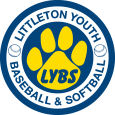 Littleton Youth Baseball & Softball Board MeetingDate:  21Dec2017 (7:00 PM)Location:  Littleton Police Department Large Community Meeting RoomSubject:  December 2017 Board MeetingAgendaReview/Approve Prior Minutes - Dan ShufrinShed Clean-out Thanks and Next Steps – Dan Shufrin/Tyler GrayRegistration Update – Jean Coney, Raju KalidindiPre-season Evaluation Planning – Dan ShufrinUniform Planning – Dan ShufrinApparel Planning – Rachel Blaine/Dan ShufrinMAC League Update – James BuonomoSeason Opening Event – Bill Branco/ Dan ShufrinSponsorship & Fundraising Update – Eric HeineAOBSchedule Next MeetingNotes:  